Prokaryotic 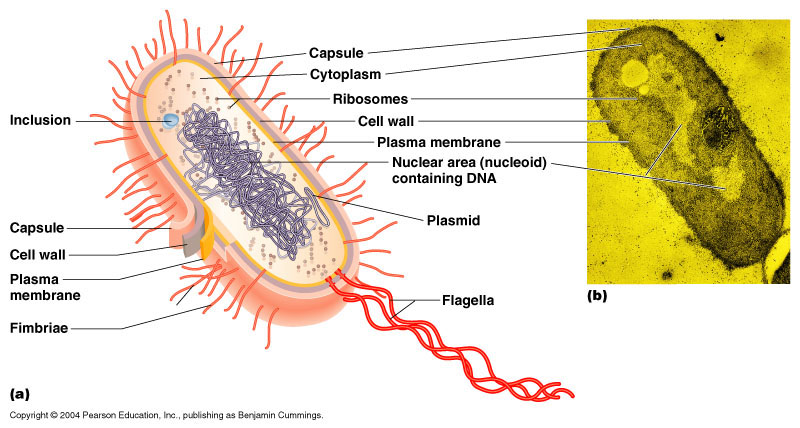 Gene RegulationWhy Regulate Genes?__________________________________-  gene expression is affected by changes in the external environment  __________________________________All cells have the full set of genes, but not all genes are needed in each cell (some are turned off)Bacteria need to respond quickly to changes in their environmentBacterial metabolism     If they have enough of a product, ________________________________Why?How?    If they find a new food/energy source… ______________________________________Why?How?   Natural selection favors cells that can do this well because it’s COST EFFECTIVE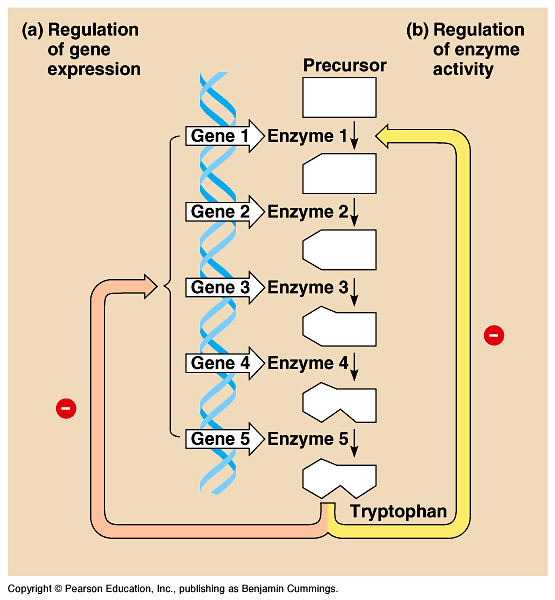 Enzyme Review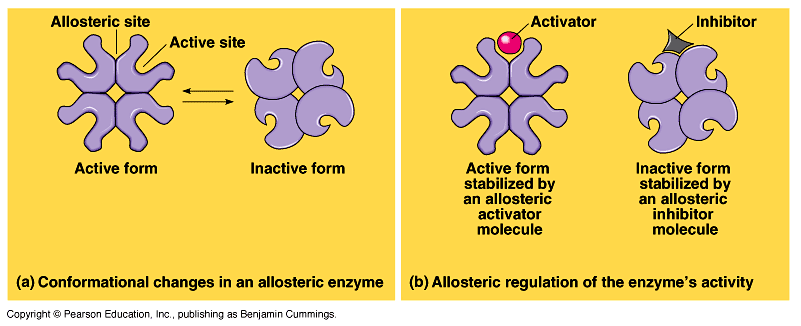 Feedback Inhibition but this is wasteful production of enzymesDifferent way to Regulate Metabolism    Gene Regulation!!!Why is this good?   Overview of Gene Regulation in Prokaryotes:On and Off. Off and On. On and Off.               Turn genes OFF example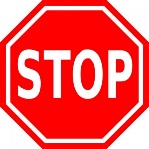 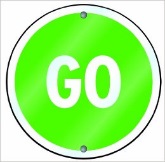               Turn genes ON exampleOperon Structure1.example: all enzymes in a metabolic pathway2.single promoter controls transcription of all genes in operontranscribed as one unit & a single mRNA is made3.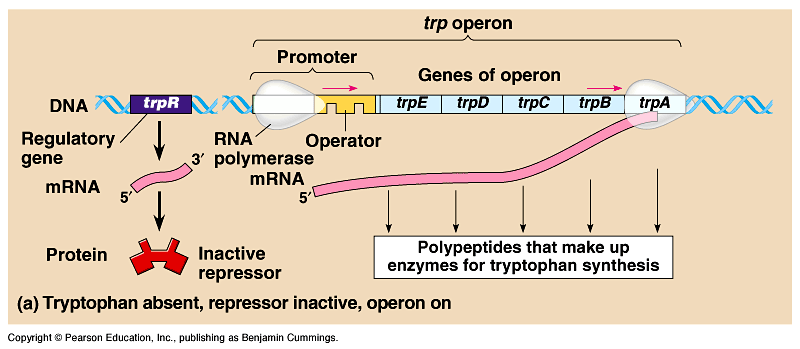 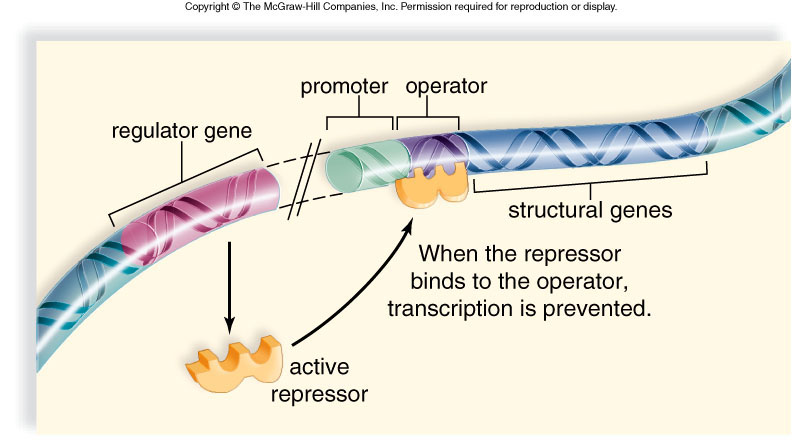 So how can these genes be turned off?Operon Model:operator, promoter & genes they control serve as a model for gene regulationTwo Main Types of Operons:Repressible (_________________________) -Inducible (________________________) - Synthesis Pathway Model (__________________________)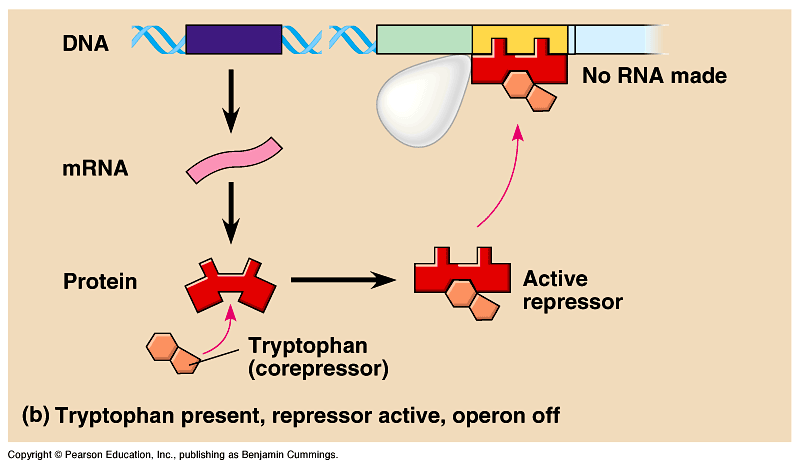 Tryptophan is allosteric regulator of repressor proteinDigestive Pathway Model (___________________________________)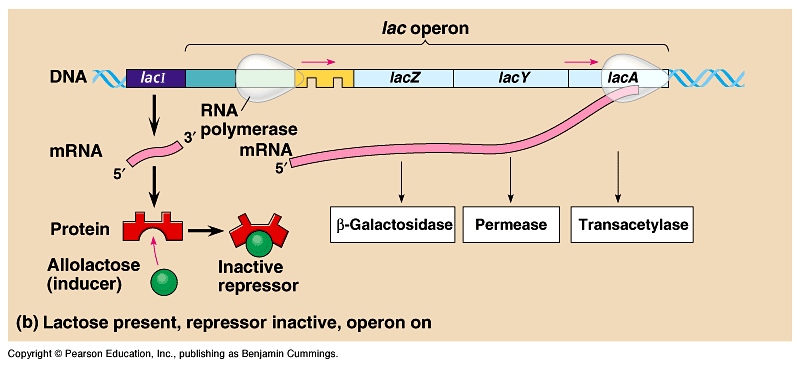 Lactose is allosteric regulator of repressor proteinOperon SummaryRepressible Operon					Inducible OperonMore to the Story… Negative vs. Positive Reg.negative regulation repressor protein binds to the operator, turns off transcriptionpositive regulation activator binds to the promoter, turns transcription up (amplifies expression)Prokaryotic vs Eukaryotic Transcriptional Control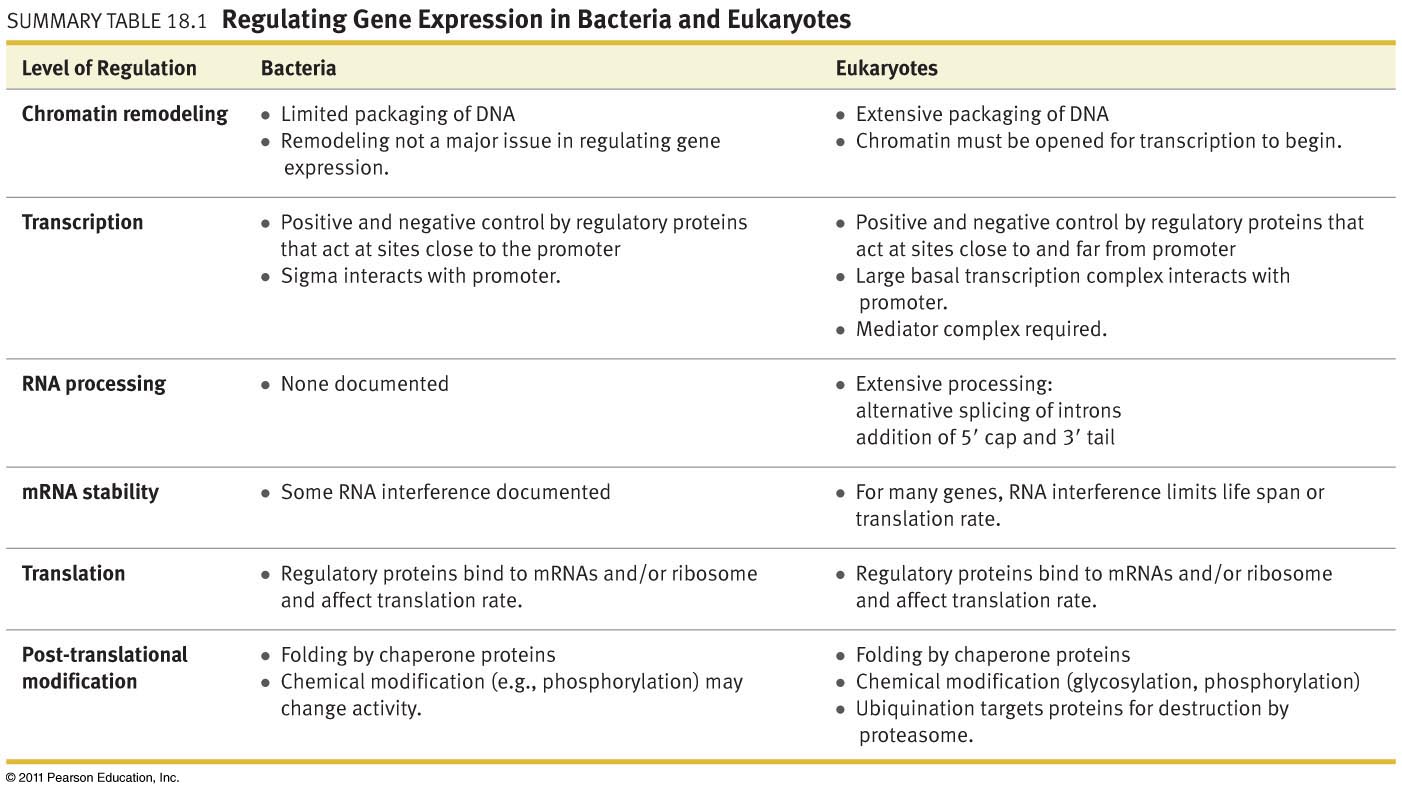 RNA an amazing little thing	Coding RNA =	Non-coding RNA = RNA Interference involves siRNA and microRNA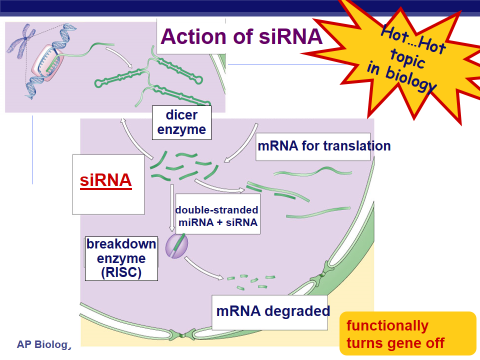 siRNA = Small Interfering RNAmicroRNA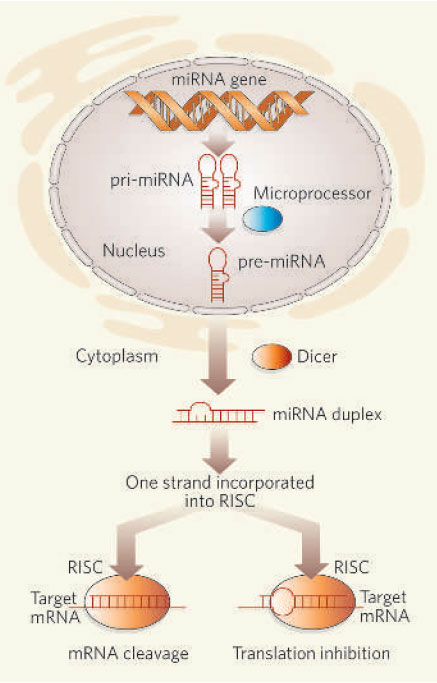 Applications of microRNAs